Информационный  бюллетеньСельского поселения «Пустозерский сельсовет» Заполярного районаНенецкого автономного округа* * * * * * * * * * * * * * * * * * * * * * * * * * * * * * * * * * * * 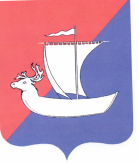 А  Д  М  И  Н   И   С  Т  Р  А  Ц  И  ЯСЕЛЬСКОГО ПОСЕЛЕНИЯ  «ПУСТОЗЕРСКИЙ  СЕЛЬСОВЕТ»ЗАПОЛЯРНОГО РАЙОНА НЕНЕЦКОГО  АВТОНОМНОГО  ОКРУГАП О С Т А Н О В Л Е Н И Еот  16.04.2024  № 32село Оксино,Ненецкий автономный округОБ  УТВЕРЖДЕНИИ  ОТЧЕТА  ОБ  ИСПОЛНЕНИИ  МЕСТНОГО  БЮДЖЕТА  ЗА 1 КВАРТАЛ  2024 ГОДА          Руководствуясь Бюджетным кодексом Российской Федерации, Федеральным законом от 06.10.2003 № 131 ФЗ «Об  общих принципах  организации  местного самоуправления в Российской  Федерации», Положением «О  бюджетном процессе  в  муниципальном образовании «Пустозерский  сельсовет» Ненецкого автономного округа», утвержденным  Советом депутатов МО «Пустозерский сельсовет» НАО от 11.03.2014 №3 Администрация Сельского поселения «Пустозерский  сельсовет»  Заполярного района Ненецкого автономного округа  ПОСТАНОВЛЯЕТ:      1.Утвердить отчет об исполнении местного  бюджета за 1 квартал  2024 года по  доходам  в сумме 11 929,0 тыс. руб., по расходам в сумме 10 348,4 тыс. руб. с превышением доходов над расходами  в  сумме 1 580,6 тыс. руб.     2. Утвердить исполнение местного бюджета  за 1 квартал 2024 года:     2.1.  По  доходам   бюджета  по  кодам  классификации  доходов  бюджетов за 1 квартал 2024 года согласно приложению 1 к настоящему постановлению;     2.2.  По расходам  бюджета по ведомственной структуре расходов местного бюджета  за 1 квартал 2024 года согласно  приложению  2  к настоящему  постановлению;         2.3. По расходам   бюджета  по  разделам и подразделам  классификации  расходов  бюджетов за 1 квартал 2024 года   согласно  приложению  3  к настоящему  постановлению;         2.4. По источникам  финансирования  дефицита  местного бюджета  по кодам классификации источников финансирования дефицитов бюджетов за 1 квартал 2024 года  согласно     приложению   4  к  настоящему  постановлению.     3. Настоящее постановление вступает в силу со дня его подписания и подлежит официальному опубликованию. Глава Сельского поселения   «Пустозерский  сельсовет» ЗР НАО                                              С.М.Макарова                                 20 апреля 2024 года на территории посёлка Хонгурей будет проходить традиционная спортивно – оздоровительная игра «Зарница».Мероприятие посвящается юбилейным датам: 85-летию со дня создания посёлка и 95-летию образования Ненецкого автономного округа.Приглашаем жителей и гостей посёлка принять участие и поддержать игроков. Начало проведения мероприятия в 10.00 ч. Место проведения берег реки Печоры.                              21 апреля 2024 года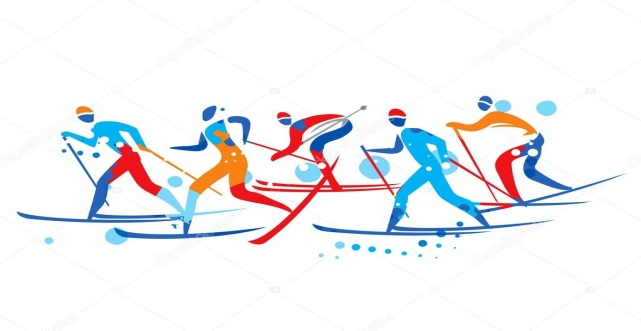 приглашаем всех желающих принять участие в муниципальном, традиционном мероприятии «Быстрая лыжня».В программе:Открытие соревнований – 10.30Забег детей дошкольного образования (детский сад)Забег учащихся начальной школы по личному зачётуОбщий забег с 18 лет и старше (женщины – 3 км.; мужчины – 5 км.)Стрельба из пневматической винтовки среди женщинСтрельба из пневматической винтовки среди мужчинНаграждение участниковМесто проведения  посёлок Хонгурей.Памятка об административной ответственности в области оборота оружияСтатья 20.8. КоАП РФНарушение правил производства, приобретения, продажи, передачи, хранения, ношения, коллекционирования, экспонирования, 
уничтожения или учета оружия и патронов к нему, а также нарушение правил производства, продажи, хранения, уничтожения или учета взрывчатых веществ и взрывных устройств, пиротехнических изделий, порядка выдачи свидетельства о прохождении подготовки и проверки знания правил безопасного обращения с оружием и наличия навыков безопасного обращения с оружием или медицинских заключений об отсутствии противопоказаний к владению оружием.Частью 4 статьи 20.8 КоАП РФ предусмотрена административная ответственность за нарушения правил хранения, ношения или уничтожения оружия и патронов к нему гражданами, за исключением случаев, предусмотренных частями 4.1, 4.3, 4.5 настоящей статьи.За вышеуказанные нарушения, санкцией статьи предусмотрено наложение административного штрафа в размере от пятисот до двух тысяч рублей либо лишение права на приобретение и хранение или хранение и ношение оружия на срок от шести месяцев до одного года.Частью 4.1 статьи 20.8 КоАП РФ установлена административная ответственность за ношение огнестрельного оружия лицом, находящимся в состоянии опьянения.За вышеуказанные нарушения, санкцией статьи предусмотрено наложение административного штрафа на граждан в размере от двух тысяч до пяти тысяч рублей с конфискацией оружия и патронов к нему или без таковой либо лишение права на приобретение и хранение или хранение и ношение оружия на срок от одного года до двух лет с конфискацией оружия и патронов к нему или без таковой. Частью 4.2 статьи 20.8 КоАП РФ установлена административная ответственность за невыполнение лицом, осуществляющим ношение огнестрельного оружия, законного требования сотрудника полиции или должностного лица войск национальной гвардии Российской Федерации о прохождении медицинского освидетельствования на состояние опьянения.За вышеуказанные нарушения, санкцией статьи предусмотрено лишение права на приобретение и хранение или хранение и ношение оружия на срок от одного года до двух лет с конфискацией оружия и патронов к нему или без таковой. Частью 4.3 статьи 20.8 КоАП РФ установлена административная ответственность за нарушение правил хранения или ношения оружия гражданами, повлекшее его утрату, если эти действия не содержат признаков уголовно наказуемого деяния.За вышеуказанные нарушения, санкцией статьи предусмотрено наложение административного штрафа на граждан в размере от пяти тысяч до десяти тысяч рублей с конфискацией оружия или без таковой либо лишение права на приобретение и хранение или хранение и ношение оружия на срок от одного года до трех лет с конфискацией оружия или без таковой. Частью 4.4 статьи 20.8 КоАП РФ установлена административная ответственность за нарушение правил хранения инициирующих и воспламеняющих веществ и материалов (пороха, капсюлей) для самостоятельного снаряжения патронов к гражданскому огнестрельному длинноствольному оружию гражданами, если эти действия не содержат признаков уголовно наказуемого деяния За вышеуказанные нарушения, санкцией статьи предусмотрено наложение административного штрафа на граждан в размере от пятисот до двух тысяч рублей с конфискацией инициирующих и воспламеняющих веществ и материалов (пороха, капсюлей) или без таковой. Частью 4.5 статьи 20.8 КоАП РФ установлена административная ответственность за нарушение требований законодательства об оружии участником собрания, митинга, демонстрации, шествия, пикетирования, религиозного обряда и церемонии, культурно-развлекательного, спортивного и иного публичного мероприятия, если эти действия не содержат признаков уголовно наказуемого деянияЗа вышеуказанные нарушения, санкцией статьи предусмотрено наложение административного штрафа на граждан в размере от трех тысяч до пяти тысяч рублей с конфискацией оружия и патронов к нему или без таковой либо лишение права на приобретение и хранение или хранение и ношение оружия на срок от одного года до трех лет с конфискацией оружия и патронов к нему или без таковой. Частью 5 статьи 20.8 КоАП РФ установлена административная ответственность  за нарушение правил коллекционирования или экспонирования оружия и патронов к нему. За вышеуказанные нарушения, санкцией статьи предусмотрено наложение административного штрафа на граждан в размере от одной тысячи до пяти тысяч рублей; на юридических лиц - от десяти тысяч до ста тысяч рублей либо административное приостановление их деятельности на срок до десяти суток. Частью 6 статьи 20.8 КоАП РФ установлена административная ответственность  за нарушение правил приобретения или передачи оружия, если эти действия не содержат признаков уголовно наказуемого деяния.За вышеуказанные нарушения, санкцией статьи предусмотрено наложение административного штрафа на граждан в размере от трех тысяч до пяти тысяч рублей; на должностных лиц - от десяти тысяч до тридцати тысяч рублей; на юридических лиц - от тридцати тысяч до ста тысяч рублей либо административное приостановление их деятельности на срок до тридцати суток. Статья 20.9 КоАП РФУстановка на гражданском или служебном оружии приспособления для бесшумной стрельбы или прицела (прицельного комплекса) ночного виденияСтатьей 20.9 КоАП РФ установлена административная ответственность за установку на гражданском или служебном оружии приспособления для бесшумной стрельбы или прицела (прицельного комплекса) ночного видения (за исключением прицелов для охоты), порядок использования которых устанавливается Правительством Российской ФедерацииЗа вышеуказанные нарушения, санкцией статьи предусмотрено наложение административного штрафа в размере от двух тысяч до двух тысяч пятисот рублей с конфискацией приспособления для бесшумной стрельбы или прицела (прицельного комплекса) ночного видения. Статья 20.10КоАП РФНезаконные изготовление, приобретение, продажа, передача, хранение, перевозка, транспортирование, ношение или использование оружия, основных частей огнестрельного оружия и патронов к оружиюСтатьей 20.10 КоАП РФ установлена административная ответственность за незаконные изготовление, приобретение, продажа, передача, хранение, перевозка, транспортирование, ношение или использование оружия, основных частей огнестрельного оружия и патронов к оружию, если эти действия не содержат уголовно наказуемого деяния.За вышеуказанные нарушения, санкцией статьи предусмотрено наложение административного штрафа на граждан в размере от пяти тысяч до десяти тысяч рублей с конфискацией оружия, основных частей огнестрельного оружия и патронов к оружию или без таковой либо административный арест на срок от пяти до пятнадцати суток с конфискацией оружия, основных частей огнестрельного оружия и патронов к оружию или без таковой.Примечания к ст 20.10 КоАП РФСогласно части 1 примечания к ст. 20.10 КоАП РФ лицо, добровольно сдавшее оружие, основные части огнестрельного оружия и патроны к оружию, освобождается от административной ответственности за административное правонарушение, предусмотренное настоящей статьей. Частью 2примечания к ст. 20.10 КоАП РФ установлено, что не может признаваться добровольной сдачей оружия, основных частей огнестрельного оружия и патронов к оружию их изъятие при задержании лица, а также при применении мер обеспечения производства по делу об административном правонарушении по их обнаружению и изъятию. В силу части 3 примечания к ст. 20.10 КоАП РФ под незаконными изготовлением, приобретением, продажей, передачей, хранением, транспортированием, перевозкой, ношением или использованием оружия, основных частей огнестрельного оружия и патронов к оружию в соответствии с настоящей статьей понимаются действия, совершение которых законодательством Российской Федерации не предусмотрено либо запрещено, а также для совершения которых требуется специальное разрешение (лицензия), если такое разрешение (лицензия) в установленном законодательством Российской Федерации порядке виновному лицу предоставлено не было, а также если действие предоставленного разрешения (лицензии) прекращено и лицо было об этом уведомлено любым способом, позволяющим подтвердить факт получения уведомления.Статья 20.11 КоАП РФНарушение сроков регистрации (перерегистрации) оружия или сроков постановки его на учетЧастью 1 статьи 20.11 КоАП РФ  установлена административная ответственность за нарушение гражданином установленных сроков регистрации приобретенного по лицензиям федерального органа исполнительной власти, осуществляющего функции в сфере деятельности войск национальной гвардии Российской Федерации, или его территориального органа оружия, а равно установленных сроков продления (перерегистрации) разрешений (открытых лицензий) на его хранение и ношение или сроков постановки оружия на учет в федеральном органе исполнительной власти, осуществляющем функции в сфере деятельности войск национальной гвардии Российской Федерации, или его территориальном органе при изменении гражданином постоянного места жительства .За вышеуказанные нарушения, санкцией статьи предусмотрено предупреждение или наложение административного штрафа в размере от одной тысячи до трех тысяч рублей. Статья 20.12 КоАП РФПересылка оружия, нарушение правил перевозки, транспортирования или использования оружия и патронов к немуЧастью 1 статьи 20.12 КоАП РФ  установлена административная ответственность за пересылку оружия, если эти действия не содержат признаков уголовно наказуемого деяния.За вышеуказанные нарушения, санкцией статьи предусмотрено наложение административного штрафа в размере от пятисот до одной тысячи рублей с конфискацией оружия или без таковой. Частью 2 статьи 20.12 КоАП РФ установлена административная ответственность за нарушение правил перевозки, транспортирования оружия и патронов к нему, за исключением случаев, предусмотренных частью 4 настоящей статьи.За вышеуказанные нарушения, санкцией статьи предусмотрено наложение административного штрафа в размере от одной тысячи до одной тысячи пятисот рублей. Частью 3 статьи 20.12 КоАП РФ установлена административная ответственность за нарушение правил использования оружия и патронов к нему.За вышеуказанные нарушения, санкцией статьи предусмотрено наложение административного штрафа в размере от одной тысячи пятисот до трех тысяч рублей либо лишение права на приобретение и хранение или хранение и ношение оружия на срок от одного года до двух лет. Частью 4 статьи 20.12 КоАП РФ установлена административная ответственность за нарушение правил перевозки, транспортирования или использования оружия, повлекшее его утрату, если эти действия не содержат признаков уголовно наказуемого деяния.За вышеуказанные нарушения, санкцией статьи предусмотрено наложение административного штрафа на граждан в размере от пяти тысяч до десяти тысяч рублей с конфискацией оружия или без таковой либо лишение права на приобретение и хранение или хранение и ношение оружия на срок от одного года до трех лет с конфискацией оружия или без таковой.Статья 20.13 КоАП РФСтрельба из оружия в отведенных для этого местах с нарушением установленных правил или в не отведенных для этого местахЧастью 1 статьи 20.13 КоАП РФ установлена административная ответственность за стрельбу из оружия в отведенных для этого местах с нарушением установленных правил.За вышеуказанные нарушения, санкцией статьи предусмотрено наложение административного штрафа в размере от трех тысяч до пяти тысяч рублей с конфискацией оружия и патронов к нему или без таковой. Частью 2 статьи 20.13 КоАП РФ установлена административная ответственность за стрельбу из оружия в населенных пунктах или в других не отведенных для этого местах. За вышеуказанные нарушения, санкцией статьи предусмотрено наложение административного штрафа в размере от сорока тысяч до пятидесяти тысяч рублей с конфискацией оружия и патронов к нему либо лишение права на приобретение и хранение или хранение и ношение оружия на срок от полутора до трех лет с конфискацией оружия и патронов к нему. Частью 3 статьи 20.13 КоАП РФ установлена административная ответственность за действия, предусмотренные частью 2 настоящей статьи, совершенное группой лиц либо лицом, находящимся в состоянии опьянения.За вышеуказанные нарушения, санкцией статьи предусмотрено наложение административного штрафа в размере от пятидесяти тысяч до ста тысяч рублей с конфискацией оружия и патронов к нему либо лишение права на приобретение и хранение или хранение и ношение оружия на срок три года с конфискацией оружия и патронов к нему. Информационный бюллетень № 10,  2024  Издатель: Администрация Сельского поселения «Пустозерский сельсовет» ЗР  НАО и  Совет депутатов Сельского поселения «Пустозерский сельсовет» ЗР АО. Село  Оксино, редактор  Баракова К.Е. Тираж 30  экз. Бесплатно. Отпечатан на принтере Администрации Сельского поселения «Пустозерский сельсовет» ЗР НАО    О Ф И Ц И А Л Ь Н ОПриложение 1    
 к Постановлению Администрации                                                                                                                                                                                                 Сельского Поселения "Пустозерский сельсовет" ЗР НАО      
"Об исполнении местного бюджета за 1 квартал 2024 года"                                                                                                                                                                                     от 16.04.2024 № 32Приложение 1    
 к Постановлению Администрации                                                                                                                                                                                                 Сельского Поселения "Пустозерский сельсовет" ЗР НАО      
"Об исполнении местного бюджета за 1 квартал 2024 года"                                                                                                                                                                                     от 16.04.2024 № 32Приложение 1    
 к Постановлению Администрации                                                                                                                                                                                                 Сельского Поселения "Пустозерский сельсовет" ЗР НАО      
"Об исполнении местного бюджета за 1 квартал 2024 года"                                                                                                                                                                                     от 16.04.2024 № 32Приложение 1    
 к Постановлению Администрации                                                                                                                                                                                                 Сельского Поселения "Пустозерский сельсовет" ЗР НАО      
"Об исполнении местного бюджета за 1 квартал 2024 года"                                                                                                                                                                                     от 16.04.2024 № 32Приложение 1    
 к Постановлению Администрации                                                                                                                                                                                                 Сельского Поселения "Пустозерский сельсовет" ЗР НАО      
"Об исполнении местного бюджета за 1 квартал 2024 года"                                                                                                                                                                                     от 16.04.2024 № 32Доходы местного бюджета по кодам классификации доходов бюджетов на 1 квартал 2024 годаДоходы местного бюджета по кодам классификации доходов бюджетов на 1 квартал 2024 годаДоходы местного бюджета по кодам классификации доходов бюджетов на 1 квартал 2024 годаДоходы местного бюджета по кодам классификации доходов бюджетов на 1 квартал 2024 годаДоходы местного бюджета по кодам классификации доходов бюджетов на 1 квартал 2024 года(тыс.руб.)Код                                  бюджетной классификации Россиийской ФедерацииНаименование                                                                                                                статьи доходовУтверждено  на 2024 годУтверждено  на 1 кв-л 2024 годаИсполнено за 1 кв-л 2024 годаКод                                  бюджетной классификации Россиийской ФедерацииНаименование                                                                                                                статьи доходовУтверждено  на 2024 годУтверждено  на 1 кв-л 2024 годаИсполнено за 1 кв-л 2024 года000 1 00 00000 00 0000 000НАЛОГОВЫЕ И НЕНАЛОГОВЫЕ ДОХОДЫ4847,41552,62220,6000 1 01 00000 00 0000 000Налоги на прибыль, доходы1442,6342,6348,4000 1 01 02000 01 0000 110Налог на доходы физических лиц1442,6342,6348,4182 1 01 02010 01 0000 110Налог на доходы физических лиц с доходов, источником которых является налоговый агент, за исключением доходов, в отношении которых исчисление и уплата налога осуществляются в соответствии со статьями 227, 227.1 и 228 Налогового кодекса Российской Федерации1442,6342,6348,5182 1 01 02030 01 0000 110Налог на доходы физических лиц с доходов, полученных физическими лицами в соответствии со статьей 228 Налогового кодекса Российской Федерации0,00,00,4182 1 01 02080 01 0000 110Налог на доходы физических лиц в части суммы налога, превышающей 650 000 рублей, относящейся к части налоговой базы, превышающей 5 000 000 рублей (за исключением налога на доходы физических лиц с сумм прибыли контролируемой иностранной компании, в том числе фиксированной прибыли контролируемой иностранной компании)0,00,0-0,5000 1 03 00000 00 0000 000Налоги на товары (работы, услуги), реализуемые на территории Российской Федерации407,498,0115,0000 1 03 02000 01 0000 110Акцизы по подакцизным товарам (продукции), производимым на территории Российской Федерации407,498,0115,0182 1 03 02231 01 0000 110Доходы от уплаты акцизов на дизельное топливо, подлежащие распределению между бюджетами субъектов Российской Федерации и местными бюджетами с учетом установленных дифференцированных нормативов отчислений в местные бюджеты (по нормативам, установленным Федеральным законом о федеральном бюджете в целях формирования дорожных фондов субъектов Российской Федерации)193,050,056,4182 1 03 02241 01 0000 110Доходы от уплаты акцизов на моторные масла для дизельных и (или) карбюраторных (инжекторных) двигателей, подлежащие распределению между бюджетами субъектов Российской Федерации и местными бюджетами с учетом установленных дифференцированных нормативов отчислений в местные бюджеты (по нормативам, установленным Федеральным законом о федеральном бюджете в целях формирования дорожных фондов субъектов Российской Федерации)1,30,20,3182 1 03 02251 01 0000 110Доходы от уплаты акцизов на автомобильный бензин, подлежащие распределению между бюджетами субъектов Российской Федерации и местными бюджетами с учетом установленных дифференцированных нормативов отчислений в местные бюджеты (по нормативам, установленным Федеральным законом о федеральном бюджете в целях формирования дорожных фондов субъектов Российской Федерации)238,653,364,3182 1 03 02261 01 0000 110Доходы от уплаты акцизов на прямогонный бензин, подлежащие распределению между бюджетами субъектов Российской Федерации и местными бюджетами с учетом установленных дифференцированных нормативов отчислений в местные бюджеты (по нормативам, установленным Федеральным законом о федеральном бюджете в целях формирования дорожных фондов субъектов Российской Федерации)-25,5-5,5-6,0000 1 05 00000 00 0000 000Налоги на совокупный доход1751,2770,01654,3000 1 05 01000 00 0000 110Налог, взимаемый в связи с применением упрощенной системы налогообложения290,050,0200,0182 1 05 01011 01 0000 110Налог, взимаемый с налогоплательщиков, выбравших в качестве объекта налогообложения доходы200,040,0117,7182 1 05 01021 01 0000 110Налог, взимаемый с налогоплательщиков, выбравших в качестве объекта налогообложения доходы, уменьшенные на величину расходов (в том числе минимальный налог, зачисляемый в бюджеты субъектов Российской Федерации)90,010,082,3000 1 05 03000 01 0000 110Единый сельскохозяйственный налог1461,2720,01454,3182 1 05 03010 01 0000 110Единый сельскохозяйственный налог1461,2720,01454,3000 1 06 00000 00 0000 000Налоги на имущество144,633,021,0000 1 06 01000 00 0000 110Налог на имущество физических лиц21,06,03,6182 1 06 01030 10 0000 110Налог на имущество физических лиц, взимаемый по ставкам, применяемым к объектам налогообложения, расположенным в границах сельских поселений21,06,03,6000 1 06 06000  00 0000 110Земельный налог 123,627,017,4182 1 06 06030 00 0000 110Земельный налог с организаций56,617,011,1182 1 06 06033 10 0000 110Земельный налог с организаций, обладающих земельным участком, расположенным в границах сельских поселений56,617,011,1182 1 06 06040 00 0000 110Земельный налог с физических лиц67,010,06,3182 1 06 06043 10 0000 110Земельный налог с физических лиц, обладающих земельным участком, расположенным в границах сельских поселений67,010,06,3000 1 08 00000 00 0000 000Государственная пошлина 4,51,00,7000 1 08 04000 01 0000 110Государственная пошлина за совершение нотариальных действий (за исключением действий, совершаемых консульскими учреждениями Российской Федерации)4,51,00,7630 1 08 04020 01 0000 110Государственная пошлина за совершение нотариальных действий должностными лицами органов местного самоуправления, уполномоченными в соответствии с законодательными актами Российской Федерации на совершение нотариальных действий4,51,00,7000 1 11 00000 00 0000 000Доходы от использования имущества, находящегося в государственной и муниципальной собственности410,6138,034,5000 1 11 05000 00 0000 120Доходы, получаемые в виде арендной либо иной платы за передачу в возмездное пользование государственного и муниципального имущества (за исключением имущества бюджетных и автономных учреждений, а также имущества государственных и муниципальных унитарных предприятий, в том числе казенных)153,873,80,0000 1 11 05020 00 0000 120Доходы, получаемые в виде арендной платы за земли после разграничения государственной собственности на землю, а также средства от продажи права на заключение договоров аренды указанных земельных участков (за исключением земельных участков бюджетных и автономных учреждений)60,615,00,0630 1 11 05025 10 0000 120Доходы, получаемые в виде арендной платы, а также средства от продажи права на заключение договоров аренды за земли, находящиеся в собственности сельских поселений (за исключением земельных участков муниципальных бюджетных и автономных учреждений)60,615,00,0000 1 11 05070 00 0000 120Доходы от сдачи в аренду имущества, составляющего государственную (муниципальную) казну (за исключением земельных участков)93,258,80,0630 1 11 05075 10 0000 120Доходы от сдачи в аренду имущества, составляющего казну сельских поселений (за исключением земельных участков)93,258,80,0000 1 11 09000 00 0000 120Прочие доходы от использования имущества и прав, находящихся в государственной и муниципальной собственности (за исключением имущества бюджетных и автономных учреждений, а также имущества государственных и муниципальных унитарных предприятий, в том числе казенных)256,864,234,5000 1 11 09040 00 0000 120Прочие поступления от использования имущества, находящегося в государственной и муниципальной собственности (за исключением имущества бюджетных и автономных учреждений, а также имущества государственных и муниципальных унитарных предприятий, в том числе казенных)256,864,234,5630 1 11 09045 10 0000 120Прочие поступления от использования имущества, находящегося в собственности сельских поселений (за исключением имущества муниципальных бюджетных и автономных учреждений, а также имущества муниципальных унитарных предприятий, в том числе казенных)256,864,234,5000 1 13 00000 00 0000 000Доходы от оказания платных услуг и компенсации затрат государства686,5170,046,70 00 1 13 02000 00 0000 130Доходы от компенсации затрат государства686,5170,046,7630 1 13 02065 10 0000 130 Доходы, поступающие в порядке возмещения расходов, понесенных в связи с эксплуатацией имущества сельских поселений686,5170,046,7000 2 00 00000 00 0000 000БЕЗВОЗМЕЗДНЫЕ ПОСТУПЛЕНИЯ 69135,19662,09708,4000 2 02 00000 00 0000 000БЕЗВОЗМЕЗДНЫЕ ПОСТУПЛЕНИЯ ОТ ДРУГИХ БЮДЖЕТОВ БЮДЖЕТНОЙ СИСТЕМЫ РОССИЙСКОЙ ФЕДЕРАЦИИ69005,19532,09478,0000 2 02 10000 00 0000 150ДОТАЦИИ БЮДЖЕТАМ БЮДЖЕТНОЙ СИСТЕМЫ РОССИЙСКОЙ ФЕДЕРАЦИИ6229,01557,21557,2000 2 02 15001 00 0000 150Дотации на выравнивание бюджетной обеспеченности2051,8512,9512,9630 2 02 15001 10 0000 150Дотации бюджетам сельских поселений на выравнивание бюджетной обеспеченности из бюджета субъекта Российской Федерации
 2051,8512,9512,9000 2 02 16001 00 0000 150Дотации на выравнивание бюджетной обеспеченности из бюджетов муниципальных районов, городских округов с внутригородским делением
 4177,21044,31044,3630 2 02 16001 10 0000 150Дотации бюджетам сельских поселений на выравнивание бюджетной обеспеченности из бюджетов муниципальных районов
 4177,21044,31044,3000 2 02 30000 00 0000 150СУБВЕНЦИИ БЮДЖЕТАМ БЮДЖЕТНОЙ СИСТЕМЫ РОССИЙСКОЙ ФЕДЕРАЦИИ330,387,765,5000 2 02 30024 00 0000 150Субвенции местным бюджетам на выполнение передаваемых полномочий субъектов Российской Федерации6,96,96,9000 2 02 30024 10 0000 150Субвенции бюджетам сельских поселений на выполнение передаваемых полномочий субъектов Российской Федерации6,96,96,9630 2 02 30024 10 0000 150Субвенции местным бюджетам на осуществление отдельных государственных полномочий Ненецкого автономного округа в сфере административных правонарушений6,96,96,9000 2 02 35118 00 0000 150Субвенции бюджетам на осуществление первичного воинского учета на территориях, где отсутствуют военные комиссариаты323,480,858,6630 2 02 35118 10 0000 150Субвенции бюджетам сельских поселений на осуществление первичного воинского учета на территориях, где отсутствуют военные комиссариаты323,480,858,6000 2 02 40000 00 0000 150Иные межбюджетные трансферты62445,87887,17855,3000 2 02 40014 00 0000 150Межбюджетные трансферты, передаваемые бюджетам муниципальных образований на осуществление части полномочий по решению вопросов местного значения в соответствии с заключенными соглашениями11502,30,00,0630 2 02 40014 10 0000 150Межбюджетные трансферты, передаваемые бюджетам сельских поселений из бюджетов муниципальных районов на осуществление части полномочий по решению вопросов местного значения в соответствии с заключенными соглашениями в том числе:11502,30,00,0630 2 02 40014 10 0000 150 Иные межбюджетные трансферты в рамках МП "Развитие транспортной инфраструктуры  муниципального района "Заполярный район"  на 2021-2030 годы", в том числе:11056,70,00,0630 2 02 40014 10 0000 150Содержание авиаплощадок  в  поселениях  Заполярного района62,20,00,0630 2 02 40014 10 0000 150Содержание мест причаливания речного транспорта в поселениях Заполярного района152,80,00,0630 2 02 40014 10 0000 150Обозначение и содержание снегоходных маршрутов91,70,00,0630 2 02 40014 10 0000 150Другие мероприятия.Сельское поселение "Пустозерский сельсовет" Заполярного района Ненецкого автономного округа. Мероприятие "Устройство вертолетной площадки с обустройством сигнального оборудования  в с. Оксино Сельского поселения "Пустозерский сельсовет" ЗР НАО"10750,00,00,0630 2 02 40014 10 0000 150Иные межбюджетные трансферты в рамках МП "Безопасность на территории муниципального района "Заполярный район" на 2019-2030 годы" в том числе:145,60,00,0630 2 02 40014 10 0000150Предупреждение и ликвидация последствий ЧС в границах поселений муниципальных образований105,50,00,0630 2 02 40014 10 0000150Организация обучения неработающего населения в области гражданской обороны и защиты от чрезвычайных ситуаций40,10,00,0630 2 02 40014 10 0000 150Иные межбюджетные трансферты в рамках МП "Обеспечение населения муниципального района "Заполярный район" чистой водой" на 2021 - 2030 годы"300,00,00,0630 2 02 40014 10 0000150Создание условий для обеспечения населения чистой водой
Сельское поселение "Пустозерский сельсовет" Заполярного района Ненецкого автономного округа 
Мероприятие "Выполнение текстового и графического описания местоположения границ зоны санитарной охраны водозабора в д.Каменка Сельского поселения "Пустозерский сельсовет" Заполярного района Ненецкого автономного округа с водоподготовительной установкой300,00,00,0000 2 02 49999 00 0000 150Прочие межбюджетные трансферты, передаваемые бюджетам50943,57887,17855,3630 2 02 49999 10 0000 150Прочие межбюджетные трансферты, передаваемые бюджетам сельских поселений  50943,57887,17855,3630 2 02 49999 10 0000 150Иные межбюджетные трансферты на поддержку мер по обеспечению сбалансированности бюджетов поселений муниципального района "Заполярный район" 8866,62216,62216,6630 2 02 49999 10 0000 150Иные межбюджетные трансферты в рамках МП "Управление муниципальным имуществом муниципального района "Заполярный район" на 2022-2030 годы" в том числе:61,70,00,0630 2 02 49999 10 0000 150 Выполнение работ по гидравлической промывке, испытаний на плотность и прочность системы отопления потребителя тепловой энергии61,70,00,0630 2 02 49999 10 0000 150Иные межбюджетные трансферты в рамках  МП  "Возмещение части затрат  органов местного самоуправления поселений муниципального района "Заполярный район" на 2024-2030 годы" в том числе:4213,1556,2524,7630 2 02 49999 10 0000 150Расходы на оплату коммунальных услуг и приобретение твердого топлива1859,7163,9132,4630 2 02 49999 10 0000 150Расходы на выплату пенсий за выслугу лет  лицам, замещавшим выборные должности  764,2127,4127,4630 2 02 49999 10 0000 150Расходы на выплату пенсий за выслугу лет  лицам, замещавшимдолжности муниципальной службы 1589,2264,9264,9630 2 02 49999 10 0000 150Иные межбюджетные трансферты в рамках МП "Безопасность на территории муниципального района "Заполярный район" на 2019 - 2030 годы" в том числе:2033,093,193,1630 2 02 49999 10 0000 150Поддержание в постоянной готовности местной автоматизированной системы централизованного оповещения гражданской обороны муниципального района "Заполярный район" в муниципальных образованиях1930,188,188,1630 2 02 49999 10 0000 150Техническое обслуживание и планово-предупредительный ремонт систем видеонаблюдения в местах массового пребывания людей, расположенных на территории МО92,90,00,0630 2 02 49999 10 0000 150Выплаты денежного поощрения членам добровольных народных дружин, участвующим в охране общественного порядка в муниципальных образованиях10,05,05,0630 2 02 49999 10 0000 150Иные межбюджетные трансферты в рамках  МП "Развитие транспортной инфраструктуры муниципального района "Заполярный район" на 2021-2030 годы" в том числе:5458,60,00,0630 2 02 49999 10 0000 150Осуществление дорожной деятельности в отношении автомобильных дорог местного значения за счет средств дорожного фонда муниципального района "Заполярный район"(ремонт и содержание автомобильных дорог общего пользования местного значения)740,20,00,0630 2 02 49999 10 0000 150 Другие мероприятия за счет средств дорожного фонда. Сельское поселение "Пустозерский сельсовет" ЗР НАО
Мероприятие "Ремонт участка автомобильной дороги общего пользования местного значения "с.Оксино-аэропорт" (участок от дома №105 до дома №66)" 4718,40,00,0630 2 02 49999 10 0000150Иные межбюджетные трансферты в рамках МП "Развитие социальной инфраструктуры и создание комфортных условий проживания на территории муниципального района "Заполярный район"  на 2021-2030 годы" в том числе:20763,84951,54951,3630 2 02 49999 10 0000 150Предоставление  муниципальным  образованиям иных межбюджетных трансфертов  на возмещение недополученных доходов или финансовое возмещение затрат,возникающих при оказании жителям поселения услуг общественных бань14465,42928,52928,4630 2 02 49999 10 0000150 Благоустройство территорий поселений298,30,00,0630 2 02 49999 10 0000 150Уличное освещение4440,12023,02022,9630 2 02 49999 10 0000 150Инициативное бюджетирование. Сельское поселение "Пустозерский сельсовет" Заполярного района Ненецкого автономного округа. Мероприятие: «Городок детства (приобретение игрового комплекса детского городка в с.Оксино")1560,00,00,0630 2 02 49999 10 0000 150Иные межбюджетные трансферты в рамках МП "Развитие коммунальной инфраструктуры  муниципального района "Заполярный район" на 2020-2030 годы" в том числе:164,30,00,0630 2 02 49999 10 0000 150Предоставление муниципальным образованиям иных межбюджетных трансфертов на содержание земельных участков, находящихся в собственности или в постоянном (бессрочном) пользовании муниципальных образований, предназначенных под складирование отходов164,30,00,0630 2 02 49999 10 0000 150Иные межбюджетные трансферты в рамках МП "Строительство (приобретение) и проведение мероприятий по капитальному и текущему ремонту жилых помещений муниципального района "Заполярный район" на 2020-2030 годы" в том числе:9082,70,00,0630 2 02 49999 10 0000 150Сельское поселение "Пустозерский сельсовет" ЗР НАО 
Мероприятие "Приобретение жилых помещений в с.Оксино  Сельского поселения «Пустозерский  сельсовет»  ЗР НАО»5597,20,00,0630 2 02 49999 10 0000 150Сельское поселение "Пустозерский сельсовет" ЗР НАО 
Мероприятие "Капитальный ремонт жилого дома № 103  в с. Оксино  Сельского поселения «Пустозерский сельсовет» ЗР НАО"2356,20,00,0630 2 02 49999 10 0000 150Сельское поселение "Пустозерский сельсовет" ЗР НАО 
Мероприятие "Капитальный ремонт квартиры №1 в жилом доме № 53 в с.Оксино  Сельского поселения «Пустозерский  сельсовет»  ЗР НАО»1129,30,00,0630 2 02 49999 10 0000 150Иные межбюджетные трансферты на организацию ритуальных услуг299,769,769,6000 2 07 00000 00 0000 000Прочие безвозмездные  поступления 130,0130,0230,0630 2 07 05000 10 0000 150Прочие безвозмездные поступления в бюджеты сельских поселений130,0130,0230,0630 2 07 05030 10 0000 150Прочие безвозмездные поступления в бюджеты сельских поселений130,0130,0230,0630 2 08 00000 00 0000 000ПЕРЕЧИСЛЕНИЯ ДЛЯ ОСУЩЕСТВЛЕНИЯ ВОЗВРАТА (ЗАЧЕТА) ИЗЛИШНЕ УПЛАЧЕННЫХ ИЛИ ИЗЛИШНЕ ВЗЫСКАННЫХ СУММ НАЛОГОВ СБОРОВ И ИНЫХ ПЛАТЕЖЕЙ, А ТАКЖЕ СУММ ПРОЦЕНТОВ ЗА НЕСВОЕВРЕМЕННОЕ ОСУЩЕСТВЛЕНИЕ ТАКОГО ВОЗВРАТА И ПРОЦЕНТОВ, НАЧИСЛЕННЫХ НА ИЗЛИШНЕ ВЗЫСКАННЫЕ СУММЫ0,00,0-0,4630 2 08 05 00000 10 0000 000Перечисления из бюджета сельских поселений (в бюджеты поселений) для осуществления возврата (зачета) излишне уплаченных или излишне взысканных сумм налогов, сборов и иных платежей, а также сумм процентов за несвоевременное осуществление такого возврата и процентов, начисленных на излишне взысканные суммы0,00,0-0,4630 2 18 00000 00 0000 000ДОХОДЫ БЮДЖЕТОВ БЮДЖЕТНОЙ СИСТЕМЫ РОССИЙСКОЙ ФЕДЕРАЦИИ ОТ ВОЗВРАТА ОСТАТКОВ СУБСИДИЙ, СУБВЕНЦИЙ И ИНЫХ МЕЖБЮДЖЕТНЫХ ТРАНСФЕРТОВ, ИМЕЮЩИХ ЦЕЛЕВОЕ НАЗНАЧЕНИЕ, ПОШЛЫХ ЛЕТ0,00,00,8630 2 18 60010 10 0000 000Доходы бюджетов поселений от возврата остатков субсидий, субвенций и иных межбюджетных трансфертов, имеющих целевое назначение прошлых лет, из бюджетов муниципальных районов0,00,00,8ИТОГО ДОХОДОВ73982,511214,611929,0Приложение 2    
 к Постановлению Администрации                                                                                                                                                                                               Сельского Поселения "Пустозерский сельсовет" ЗР НАО      
"Об исполнении местного бюджета за 1 квартал 2024 года"                                                                                                                                                                                     от 16.04.2024 №32 Приложение 2    
 к Постановлению Администрации                                                                                                                                                                                               Сельского Поселения "Пустозерский сельсовет" ЗР НАО      
"Об исполнении местного бюджета за 1 квартал 2024 года"                                                                                                                                                                                     от 16.04.2024 №32 Приложение 2    
 к Постановлению Администрации                                                                                                                                                                                               Сельского Поселения "Пустозерский сельсовет" ЗР НАО      
"Об исполнении местного бюджета за 1 квартал 2024 года"                                                                                                                                                                                     от 16.04.2024 №32 Приложение 2    
 к Постановлению Администрации                                                                                                                                                                                               Сельского Поселения "Пустозерский сельсовет" ЗР НАО      
"Об исполнении местного бюджета за 1 квартал 2024 года"                                                                                                                                                                                     от 16.04.2024 №32 Приложение 2    
 к Постановлению Администрации                                                                                                                                                                                               Сельского Поселения "Пустозерский сельсовет" ЗР НАО      
"Об исполнении местного бюджета за 1 квартал 2024 года"                                                                                                                                                                                     от 16.04.2024 №32 Приложение 2    
 к Постановлению Администрации                                                                                                                                                                                               Сельского Поселения "Пустозерский сельсовет" ЗР НАО      
"Об исполнении местного бюджета за 1 квартал 2024 года"                                                                                                                                                                                     от 16.04.2024 №32 Приложение 2    
 к Постановлению Администрации                                                                                                                                                                                               Сельского Поселения "Пустозерский сельсовет" ЗР НАО      
"Об исполнении местного бюджета за 1 квартал 2024 года"                                                                                                                                                                                     от 16.04.2024 №32 Приложение 2    
 к Постановлению Администрации                                                                                                                                                                                               Сельского Поселения "Пустозерский сельсовет" ЗР НАО      
"Об исполнении местного бюджета за 1 квартал 2024 года"                                                                                                                                                                                     от 16.04.2024 №32 Приложение 2    
 к Постановлению Администрации                                                                                                                                                                                               Сельского Поселения "Пустозерский сельсовет" ЗР НАО      
"Об исполнении местного бюджета за 1 квартал 2024 года"                                                                                                                                                                                     от 16.04.2024 №32 Расходы бюджета по ведомственной структуре расходов местного бюджета за 1 квартал 2024 годаРасходы бюджета по ведомственной структуре расходов местного бюджета за 1 квартал 2024 годаРасходы бюджета по ведомственной структуре расходов местного бюджета за 1 квартал 2024 годаРасходы бюджета по ведомственной структуре расходов местного бюджета за 1 квартал 2024 годаРасходы бюджета по ведомственной структуре расходов местного бюджета за 1 квартал 2024 годаРасходы бюджета по ведомственной структуре расходов местного бюджета за 1 квартал 2024 годаРасходы бюджета по ведомственной структуре расходов местного бюджета за 1 квартал 2024 годаРасходы бюджета по ведомственной структуре расходов местного бюджета за 1 квартал 2024 годаРасходы бюджета по ведомственной структуре расходов местного бюджета за 1 квартал 2024 годаНаименованиеГлаваРазделПодразделЦелевая статьяГруппа вида расходовУтверждено на 2024 годУтверждено на 1 квартал 2024 года(тыс.руб.)НаименованиеГлаваРазделПодразделЦелевая статьяГруппа вида расходовУтверждено на 2024 годУтверждено на 1 квартал 2024 годаИсполнено за 1 квартал 2024 года123456789ВСЕГО РАСХОДОВ                                                                                      в том числе:74 460,310 879,410 348,4Администрация СП "Пустозерский сельсовет" Заполярного района Ненецкого автономного округа63074 460,310 879,410 348,4ОБЩЕГОСУДАРСТВЕННЫЕ ВОПРОСЫ6300119 033,84 534,64 089,9Функционирование высшего должностного лица субъекта Российской Федерации и муниципального образования63001022 812,7650,0638,7Глава муниципального образования630010291.0.00.000002 812,7650,0638,7Расходы на содержание органов местного самоуправления и обеспечение их функций630010291.0.00.910102 812,7650,0638,7Расходы на выплаты персоналу в целях обеспечения выполнения функций государственными (муниципальными) органами, казенными учреждениями, органами управления государственными внебюджетными фондами.630010291.0.00.910101002 812,7650,0638,7Функционирование законодательных (представительных) органов государственной власти и представительных органов  муниципальных образований6300103226,157,444,4Представительный орган муниципального образования630010392.0.00.00000226,157,444,4Депутаты представительного органа630010392.1.00.00000168,042,042,0Расходы на содержание органов местного самоуправления и обеспечение их функций630010392.1.00.91010168,042,042,0Расходы на выплаты персоналу в целях обеспечения выполнения функций государственными (муниципальными) органами, казенными учреждениями, органами управления государственными внебюджетными фондами.630010392.1.00.91010100168,042,042,0Аппарат представительного органа630010392.2.00.0000058,115,42,4Расходы на содержание органов местного самоуправления и обеспечение их функций630010392.2.00.9101058,115,42,4Закупка товаров, работ и услуг для обеспечения государственных (муниципальных) нужд630010392.2.00.9101020058,115,42,4Функционирование  Правительства Российской Федерации, высших исполнительных органов государственной власти субъектов Российской Федерации, местных администраций630010414 837,23 594,33 183,0 Муниципальная программа  "Возмещение части затрат  органов местного самоуправления поселений муниципального района "Заполярный район" на 2024-2030 годы"630010443.0.00.000001 730,2138,9108,0Иные межбюджетные трансферты в рамках МП "Возмещение части затрат  органов местного самоуправления поселений муниципального района "Заполярный район на 2024-2030 годы", в т.ч.:630010443.0.00.000001 730,2138,9108,0Расходы на оплату коммунальных услуг и приобретение твердого топлива630010443.0.00.893501 730,2138,9108,0Закупка товаров, работ и услуг для обеспечения государственных (муниципальных) нужд630010443.0.00.893502001 730,2138,9108,0Администрация поселения630010493.0.00.0000013 107,03 455,43 075,0Расходы на содержание органов местного самоуправления и обеспечение их функций630010493.0.00.9101013 107,03 455,43 075,0Расходы на выплаты персоналу в целях обеспечения выполнения функций государственными (муниципальными) органами, казенными учреждениями, органами управления государственными внебюджетными фондами.630010493.0.00.9101010011 300,03 148,82 864,5Закупка товаров, работ и услуг для обеспечения государственных (муниципальных) нужд630010493.0.00.910102001 800,0304,3209,8Иные бюджетные ассигнования630010493.0.00.910108007,02,30,7Обеспечение деятельности финансовых, налоговых и таможенных органов и органов финансового (финансово-бюджетного) надзора6300106560,9140,2140,2Другие непрограммные расходы630010698.0.00.00000560,9140,2140,2Межбюджетные трансферты из бюджета поселения630010698.0.00.99000560,9140,2140,2Иные межбюджетные трансферты для выполнения переданных полномочий контроль-счетного органа поселения по осуществлению внешнего муниципального финансового контроля630010698.0.00.99110560,9140,2140,2Межбюджетные трансферты630010698.0.00.99110500560,9140,2140,2Резервные фонды630011150,00,00,0Резервный фонд местной администрации630011190.0.00.0000050,00,00,0Резервный фонд 630011190.0.00.9001050,00,00,0Иные бюджетные ассигнования630011190.0.00.9001080050,00,00,0Другие общегосударственные вопросы6300113546,992,783,6Муниципальная программа" Управление муниципальным имуществом муниципального района "Заполярный район" на  2022-2030 годы"630011342.0.00.0000061,70,00,0Иные межбюджетные трансферты в рамках МП «Управление муниципальным имуществом муниципального района "Заполярный район" на  2022-2030 годы"630011342.0.00.8921061,70,00,0Выполнение работ по гидравлической промывке, испытаний на плотность и прочность системы отопления потребителя тепловой энергии630011342.0.00.8921061,70,00,0Закупка товаров, работ и услуг для обеспечения государственных (муниципальных) нужд630011342.0.00.8921020061,70,00,0Муниципальная программа "Развитие транспортной инфраструктуры муниципального района "Заполярный район" на 2021-2030 годы" 630011339.0.00.0000091,70,00,0Иные межбюджетные трансферты в рамках  МП "Развитие транспортной инфраструктуры муниципального района "Заполярный район" на 2021-2030 годы" в том числе:630011339.0.00.8929091,70,00,0Обозначение и содержание снегоходных маршрутов630011339.0.00.8929091,70,00,0Закупка товаров, работ и услуг для обеспечения государственных (муниципальных) нужд630011339.0.00.8929020091,70,00,0Выполнение переданных государственных полномочий630011395.0.00.000006,91,51,0Субвенции местным бюджетам на осуществление отдельных государственных полномочий Ненецкого автономного округа в сфере административных правонарушений630011395.0.00.792106,91,51,0Закупка товаров, работ и услуг для обеспечения государственных (муниципальных) нужд630011395.0.00.792102006,91,51,0Другие непрограммные расходы630011398.0.00.00000386,691,282,6Уплата членских взносов в ассоциацию "Совет муниципальных образований Ненецкого автономного округа".630011398.0.00.91040200,050,050,0Иные бюджетные ассигнования630011398.0.00.91040800200,050,050,0Содержание зданий и сооружений на территории взлетно-посадочных полос и вертолетных площадок630011398.0.00.9108023,10,00,0Закупка товаров, работ и услуг для обеспечения государственных (муниципальных) нужд630011398.0.00.9108020023,10,00,0Оценка недвижимости, признание прав и регулирование отношений по государственной и  муниципальной собственности630011398.0.00.9109060,018,018,0Закупка товаров, работ и услуг для обеспечения государственных (муниципальных) нужд630011398.0.00.9109020060,018,018,0Эксплуатационные и иные расходы по содержанию объектов муниципальной казны630011398.0.00.9110065,413,68,3Закупка товаров, работ и услуг для обеспечения государственных (муниципальных) нужд630011398.0.00.9110020045,411,68,3Иные бюджетные ассигнования630011398.0.00.9110080020,02,00,0Уплата взносов на капитальный ремонт по помещениям в многоквартирных домах включенных в региональную программу капитального ремонта, находящимся в собственности муниципального образования630011398.0.00.9111038,19,66,3Закупка товаров, работ и услуг для обеспечения государственных (муниципальных) нужд630011398.0.00.9111020038,19,66,3НАЦИОНАЛЬНАЯ ОБОРОНА6300200323,480,858,6Мобилизационная и вневойсковая подготовка6300203323,480,858,6Выполнение переданных государственных полномочий630020395.0.00.00000323,480,858,6Осуществление первичного воинского учета органами местного самоуправления поселений, муниципальных и городских округов630020395.0.00.51180323,480,858,6Расходы на выплаты персоналу в целях обеспечения выполнения функций государственными (муниципальными) органами, казенными учреждениями, органами управления государственными внебюджетными фондами.630020395.0.00.51180100313,078,358,6Закупка товаров, работ и услуг для обеспечения государственных (муниципальных) нужд630020395.0.00.5118020010,42,50,0НАЦИОНАЛЬНАЯ БЕЗОПАСНОСТЬ И ПРАВООХРАНИТЕЛЬНАЯ ДЕЯТЕЛЬНОСТЬ63003002 798,1314,4291,8Гражданская оборона63003092 152,5113,1112,5Муниципальная программа "Возмещение части затрат органов местного самоуправления поселений  муниципального района "Заполярный район" на 2024-2030 годы"630030943.0.00.00000129,525,024,4Иные межбюджетные трансферты в рамках МП "Возмещение части затрат органов местного самоуправления поселений муниципального района "Заполярный район" на 2024-2030 годы", в т.ч.:630030943.0.00.00000129,525,024,4Расходы на оплату коммунальных услуг и приобретение твердого топлива 630030943.0.00.89350129,525,024,4Закупка товаров, работ и услуг для обеспечения государственных (муниципальных) нужд630030943.0.00.89350200129,525,024,4Муниципальная программа "Безопасность на территории муниципального района "Заполярный район" на 2019-2030 годы"630030933.0.00.000002 023,088,188,1Иные межбюджетные трансферты в рамках МП "Безопасность на территории муниципального района "Заполярный район" на 2019-2030 годы" в том числе:630030933.0.00.892402 023,088,188,1Техническое обслуживание и планово-предупредительный ремонт систем видеонаблюдения в местах массового пребывания людей, расположенных на территории МО630030933.0.00.8924092,90,00,0Поддержание в постоянной готовности местной автоматизированной системы централизованного оповещения гражданской обороны муниципального района "Заполярный район" в муниципальных образованиях 630030933.0.00.892401 930,188,188,1Закупка товаров, работ и услуг для обеспечения государственных (муниципальных) нужд630030933.0.00.892402002 023,088,188,1Защита населения и территории от чрезвычайных ситуаций природного и техногенного характера, пожарная безопасность6300310595,5196,3174,3Муниципальная программа "Безопасность на территории муниципального района "Заполярный район" на 2019-2030 годы"630031033.0.00.00000105,50,00,0Иные межбюджетные трансферты в рамках МП "Безопасность на территории муниципального района "Заполярный район" на 2019-2030 годы" в том числе:630031033.0.00.89240105,50,00,0Предупреждение и ликвидация последствий ЧС в границах поселений муниципальных образований630031033.0.00.89240105,50,00,0Закупка товаров, работ и услуг для обеспечения государственных (муниципальных) нужд630031033.0.00.89240200105,50,00,0Другие непрограмные расходы630031098.0.00.00000490,0196,3174,3Обеспечение пожарной безопасности630031098.0.00.92010490,0196,3174,3Закупка товаров, работ и услуг для обеспечения государственных (муниципальных) нужд630031098.0.00.92010200490,0196,3174,3Другие вопросы в области национальной безопасности и правоохранительной деятельности630031450,15,05,0Муниципальная программа "Безопасность на территории муниципального района "Заполярный район" на 2019-2030 годы"630031433.0.00.0000050,15,05,0Иные межбюджетные трансферты в рамках МП "Безопасность на территории муниципального района "Заполярный район" на 2019-2030 годы" в том числе:630031433.0.00.8924050,15,05,0Выплаты денежного поощрения членам добровольных народных дружин, участвующим в охране общественного порядка в муниципальных образованиях630031433.0.00.8924010,05,05,0Расходы на выплаты персоналу в целях обеспечения выполнения функций государственными (муниципальными) органами, казенными учреждениями, органами управления государственными внебюджетными фондами.630031433.0.00.8924010010,05,05,0Организация обучения неработающего населения в области гражданской обороны и защиты от чрезвычайных ситуаций630031433.0.00.8924040,10,00,0Закупка товаров, работ и услуг для обеспечения государственных (муниципальных) нужд630031433.0.00.8924020040,10,00,0Национальная экономика630040017 018,80,00,0Транспорт630040810 965,00,00,0Муниципальная программа  "Развитие транспортной инфраструктуры   муниципального района  "Заполярный район" на 2021-2030 годы"630040839.0.00.0000010 965,00,00,0Иные межбюджетные трансферты в рамках МП "Развитие транспортной инфраструктуры   муниципального района  "Заполярный район" на 2021-2030 годы" в том числе:630040839.0.00.8929010 965,00,00,0Содержание авиаплощадок в поселениях630040839.0.00.8929062,20,00,0Содержание мест причаливания речного транспорта в поселениях Заполярного района630040839.0.00.89290152,80,00,0Устройство вертолетной площадки с обустройством сигнального оборудования  в с. Оксино Сельского поселения "Пустозерский сельсовет" ЗР НАО630040839.0.00.8929010 750,00,00,0Закупка товаров, работ и услуг для обеспечения государственных (муниципальных) нужд630040839.0.00.8929020010 965,00,00,0Дорожное хозяйство (дорожные фонды)63004096 043,80,00,0Муниципальная программа  "Развитие транспортной инфраструктуры   муниципального района  "Заполярный район" на 2021-2030 годы"630040939.0.00.000005 458,60,00,0Иные межбюджетные трансферты в рамках МП "Развитие транспортной инфраструктуры   муниципального района  "Заполярный район" на 2021-2030 годы" в том числе:630040939.0.00.892905 458,60,00,0Осуществление дорожной деятельности в отношении автомобильных дорог местного значения за счет средств дорожного фонда муниципального района "Заполярный район" (ремонт и содержание автомобильных дорог общего пользования местного значения)630040939.0.00.89290740,20,00,0Другие мероприятия за счет средств дорожного фонда. Сельское поселение "Пустозерский сельсовет" Заполярного района Ненецкого автономного округа. Мероприятие "Ремонт участка автомобильной дороги общего пользования местного значения "с.Оксино-аэропорт" (участок от дома №105 до дома №66)630040939.0.00.892904 718,40,00,0Закупка товаров, работ и услуг для обеспечения государственных (муниципальных) нужд630040939.0.00.892902005 458,60,00,0Другие непрограммные расходы630040998.0.00.00000585,20,00,0Мероприятия в области национальной экономики630040998.0.00.93000585,20,00,0Муниципальный дорожный фонд630040998.0.00.93100585,20,00,0Закупка товаров, работ и услуг для обеспечения государственных (муниципальных) нужд630040998.0.00.93100200585,20,00,0Другие вопросы в области национальной экономики630041210,00,00,0Муниципальные программы630041250.0.00.0000010,00,00,0Муниципальная программа «Развитие малого и среднего предпринимательства на территории Сельского поселения «Пустозерский сельсовет» Заполярного района Ненецкого автономного округа на 2022-2024 годы"630041250.0.00.9301010,00,00,0Закупка товаров, работ и услуг для обеспечения государственных (муниципальных) нужд630041250.0.00.9301020010,00,00,0ЖИЛИЩНО-КОММУНАЛЬНОЕ ХОЗЯЙСТВО 630050032 373,55 241,95 221,2Жилищное хозяйство63005019 442,787,086,4Муниципальная программа "Строительство (приобретение) и проведение мероприятий по капитальному и текущему ремонту жилых помещений муниципального района "Заполярный район" на 2020-2030 годы" 630050135.0.00.000009 082,70,00,0Иные межбюджетные трансферты в рамках МП "Строительство (приобретение) и проведение мероприятий по капитальному и текущему ремонту жилых помещений муниципального района "Заполярный район" на 2020-2030 годы" в том числе:630050135.0.00.892509 082,70,00,0 Сельское поселение "Пустозерский сельсовет" ЗР НАО.
Мероприятие "Капитальный ремонт жилого дома № 103 в  с.Оксино СП "Пустозерский сельсовет" ЗР НАО"630050135.0.00.892502 356,20,00,0 Сельское поселение "Пустозерский сельсовет" ЗР НАО
Мероприятие "Капитальный ремонт кв.1 в жилом доме № 53 в  с.Оксино  СП "Пустозерский сельсовет" ЗР НАО"630050135.0.00.892501 129,30,00,0Закупка товаров, работ и услуг для обеспечения государственных (муниципальных) нужд630050135.0.00.892502003 485,50,00,0 Сельское поселение "Пустозерский сельсовет" ЗР НАО Ненецкого автономного округа.
Мероприятие "Приобретение жилых помещений в с.Оксино СП "Пустозерский сельсовет" ЗР НАО630050135.0.00.892505 597,20,00,0Капитальные вложения в объекты государственной (муниципальной собственности)630050135.0.00.892504005 597,20,00,0Другие непрограммные расходы630050198.0.00.00000360,087,086,4Мероприятия в области жилищного хозяйства630050198.0.00.96100360,087,086,4Текущий ремонт муниципального жилищного фонда630050198.0.00.96110360,087,086,4Закупка товаров, работ и услуг для обеспечения государственных (муниципальных) нужд630050198.0.00.96110200360,087,086,4Коммунальное хозяйство630050214 929,72 928,52 928,4Муниципальная программа "Развитие социальной инфраструктуры и создание комфортных условий проживания на территории муниципального района "Заполярный район"  на 2021-2030 годы" 630050232.0.00.0000014 465,42 928,52 928,4Иные межбюджетные трансферты в рамках МП "Развитие социальной инфраструктуры и создание комфортных условий проживания на территории муниципального района "Заполярный район"  на 2021-2030 годы" в том числе:630050232.0.00.8923014 465,42 928,52 928,4Предоставление  муниципальным  образованиям иных межбюджетных трансфертов  на возмещение недополученных доходов или финансовое возмещение затрат, возникающих при оказании жителям поселения услуг общественных бань630050232.0.00.8923014 465,42 928,52 928,4Иные бюджетные ассигнования630050232.0.00.8923080014 465,42 928,52 928,4Муниципальная программа "Развитие коммунальной инфраструктуры  муниципального района "Заполярный район" на 2020-2030 годы"630050236.0.00.00000164,30,00,0Иные межбюджетные трансферты в рамках МП "Развитие коммунальной инфраструктуры  муниципального района "Заполярный район" на 2020-2030 годы" в т.ч.: 630050236.0.00.89260164,30,00,0Предоставление муниципальным образованиям иных межбюджетных трансфертов на содержание земельных участков, находящихся в собственности или в постоянном (бессрочном) пользовании муниципальных образований, предназначенных под складирование отходов630050236.0.00.89260164,30,00,0Закупка товаров, работ и услуг для обеспечения государственных (муниципальных) нужд630050236.0.00.89260200164,30,00,0Муниципальная программа "Обеспечение населения муниципального района "Заполярный район" чистой водой на 2021 - 2030 годы"630050238.0.00.00000300,00,00,0Иные межбюджетные трансферты в рамках МП "Обеспечение населения муниципального района "Заполярный район" чистой водой на 2021 - 2030 годы" в том числе:630050238.0.00.89280300,00,00,0 Мероприятие «Выполнение текстового играфического описания местоположения границ зоны санитарной охраны водозабора в п.Каменка СП "Пустозерский сельсовет" ЗР НАО с водоподготовительной установкой"630050238.0.00.89280300,00,00,0Закупка товаров, работ и услуг для обеспечения государственных (муниципальных) нужд630050238.0.00.89280200300,00,00,0Благоустройство63005037 701,42 156,72 136,8Муниципальная программа "Развитие социальной инфраструктуры и создание комфортных условий проживания на территории муниципального района "Заполярный район" на 2021-2030 годы"630050332.0.00.000006 298,42 023,02 022,9Иные межбюджетные трансферты в рамках МП  "Развитие социальной инфраструктуры и создание комфортных условий проживания  на территории муниципального района "Заполярный район" на 2021-2030 годы" в том числе:630050332.0.00.892304 738,42 023,02 022,9Благоустройство территорий поселений630050332.0.00.89230298,30,00,0Уличное освещение630050332.0.00.892304 440,12 023,02 022,9Закупка товаров, работ и услуг для обеспечения государственных (муниципальных) нужд630050332.0.00.892302004 738,42 023,02 022,9Инициативное бюджетирование.Сельское поселение "Пустозерский сельсовет" ЗР НАО. Мероприятие "Городок детства (приобретение игрового комплекса детского городка в с.Оксино)"630050332.0.00.892301 560,00,00,0Капитальные вложения в объекты государственной (муниципальной) собственности630050332.0.00.892304001 560,00,00,0Муниципальная программа"Благоустройство территории Сельского поселения "Пустозерский сельсовет" ЗР НАО на 2024-2026 годы"630050353.0.00.000001 307,137,818,0Мероприятия в области благоустройства в рамках муниципальной программы "Благоустройство территории Сельского поселения "Пустозерский сельсовет" ЗР НАО на 2024-2026 годы"630050353.0.00.963001 307,137,818,0Содержание и ремонт тротуаров630050353.0.00.96320149,418,210,5Закупка товаров, работ и услуг для обеспечения государственных (муниципальных) нужд630050353.0.00.96320200149,418,210,5Озеленение630050353.0.00.96330160,00,00,0Закупка товаров, работ и услуг для обеспечения государственных (муниципальных) нужд630050353.0.00.96330200160,00,00,0Содержание мест захоронения на территории поселения630050353.0.00.96340100,00,00,0Закупка товаров, работ и услуг для обеспечения государственных (муниципальных) нужд630050353.0.00.96340200100,00,00,0Прочие мероприятия по благоустройству630050353.0.00.96360547,719,67,5Закупка товаров, работ и услуг для обеспечения государственных (муниципальных) нужд630050353.0.00.96360200547,719,67,5Исполнение обязательств по софинансированию мероприятий по инициативному бюджетированию, в том числе:630050353.0.00.96390350,00,00,0Мероприятие: "Городок детства (приобретение игрового комплекса детского городка в с.Оксино)"630050353.0.00.96390350,00,00,0Капитальные вложения в объекты государственной (муниципальной) собственности630050353.0.00.96390400350,00,00,0Другие непрограммные расходы630050398.0.00.0000095,995,995,9Мероприятия в области благоустройства630050398.0.00.9630095,995,995,9Содержание и ремонт тротуаров630050398.0.00.9632010,610,610,6Закупка товаров, работ и услуг для обеспечения государственных (муниципальных) нужд630050398.0.00.9632020010,610,610,6Прочие мероприятия по благоустройству630050398.0.00.9636085,385,385,3Закупка товаров, работ и услуг для обеспечения государственных (муниципальных) нужд630050398.0.00.9636020085,385,385,3Другие вопросы в области жилищно - коммунального хозяйства6300505299,769,769,6Иные межбюджетные трансферты на организацию ритуальных услуг630050598.0.00.89140299,769,769,6Иные бюджетные ассигнования630050598.0.00.89140800299,769,769,6ОБРАЗОВАНИЕ6300700144,038,217,6Профессиональная подготовка, переподготовка и повышение квалификации630070514,00,00,0Расходы на содержание органов местного самоуправления и обеспечение их функций630070593.0.00.9101014,00,00,0Закупка товаров, работ и услуг для обеспечения государственных (муниципальных) нужд630070593.0.00.9101020014,00,00,0Молодежная политика6300707130,038,217,6Муниципальная программа «Молодежная политика в  Сельском поселении «Пустозерский сельсовет» ЗР НАО на 2022-2024 годы»630070752.0.00.00000130,038,217,6Мероприятия в рамках Муниципальной программы «Молодежная политика в  Сельском поселении «Пустозерский сельсовет» ЗР НАО на 2022-2024 годы"630070752.0.00.97010130,038,217,6Закупка товаров, работ и услуг для обеспечения государственных (муниципальных) нужд630070798.0.00. 97010200130,038,217,6СОЦИАЛЬНАЯ ПОЛИТИКА63010002 353,4392,3392,2Пенсионное обеспечение 63010012 353,4392,3392,2 Муниципальная программа  "Возмещение части затрат  органов местного самоуправления поселений муниципального района "Заполярный район" на 2024-2030 годы" 630100143.0.00.000002 353,4392,3392,2Иные межбюджетные трансфертыв рамках МП  "Возмещение части затрат органов местного самоуправления поселений муниципального района "Заполярный район" 630100143.0.00.00000   2 353,4392,3392,2Расходы на выплату пенсий за выслугу лет лицам, замещавшим  должности муниципальной службы630100143.0.00.89330   1 589,2264,9264,9Социальное обеспечение и иные выплаты населению630100143.0.00.89330   3001 589,2264,9264,9Расходы на выплату пенсий за выслугу лет лицам, замещавшим выборные должности 630100143.0.00.89340  764,2127,4127,3Социальное обеспечение и иные выплаты населению630100143.0.00.89340  300764,2127,4127,3Физическая культура и спорт6301100415,3277,2277,1Физическая культура6301101415,3277,2277,1Муниципальная программа  «Сельское поселение «Пустозерский сельсовет» ЗР НАО  -  территория спортивного развития» на 2022-2024 годы»630110151.0.00.00000415,3277,2277,1Мероприятия в  рамках  Муниципальной  программы  «Сельское поселение «Пустозерский  сельсовет»  ЗР НАО  -  территория спортивного  развития»  на 2022-2024 годы»630110151.0.00.97020415,3277,2277,1Закупка товаров, работ и услуг для обеспечения государственных (муниципальных) нужд630110198.0.00.97020200415,3277,2277,1Приложение 3    
 к Постановлению Администрации                                                                                                                                                                                                  Сельского Поселения "Пустозерский сельсовет" ЗР НАО      
"Об исполнении местного бюджета за 1 квартал 2024года"                                                                                                                                                                                     от 16.04.2024 №32 Приложение 3    
 к Постановлению Администрации                                                                                                                                                                                                  Сельского Поселения "Пустозерский сельсовет" ЗР НАО      
"Об исполнении местного бюджета за 1 квартал 2024года"                                                                                                                                                                                     от 16.04.2024 №32 Приложение 3    
 к Постановлению Администрации                                                                                                                                                                                                  Сельского Поселения "Пустозерский сельсовет" ЗР НАО      
"Об исполнении местного бюджета за 1 квартал 2024года"                                                                                                                                                                                     от 16.04.2024 №32 Приложение 3    
 к Постановлению Администрации                                                                                                                                                                                                  Сельского Поселения "Пустозерский сельсовет" ЗР НАО      
"Об исполнении местного бюджета за 1 квартал 2024года"                                                                                                                                                                                     от 16.04.2024 №32 Приложение 3    
 к Постановлению Администрации                                                                                                                                                                                                  Сельского Поселения "Пустозерский сельсовет" ЗР НАО      
"Об исполнении местного бюджета за 1 квартал 2024года"                                                                                                                                                                                     от 16.04.2024 №32 Приложение 3    
 к Постановлению Администрации                                                                                                                                                                                                  Сельского Поселения "Пустозерский сельсовет" ЗР НАО      
"Об исполнении местного бюджета за 1 квартал 2024года"                                                                                                                                                                                     от 16.04.2024 №32 Расходы бюджета  по разделам и подразделам классификации расходов бюджетов   за  1 квартал 2024годаРасходы бюджета  по разделам и подразделам классификации расходов бюджетов   за  1 квартал 2024годаРасходы бюджета  по разделам и подразделам классификации расходов бюджетов   за  1 квартал 2024годаРасходы бюджета  по разделам и подразделам классификации расходов бюджетов   за  1 квартал 2024годаРасходы бюджета  по разделам и подразделам классификации расходов бюджетов   за  1 квартал 2024годаРасходы бюджета  по разделам и подразделам классификации расходов бюджетов   за  1 квартал 2024годаНаименованиеРазделПодразделтыс.руб.тыс.руб.тыс.руб.НаименованиеРазделПодразделУтверждено на 2024годУтверждено            на 1 кв-л 2024 годИсполнено                  за 1 кв-л          2024 года123456ВСЕГО РАСХОДОВ74 460,310 842,410 292,9Администрация СП "Пустозерский сельсовет" ЗР НАО74 460,310 842,410 292,9ОБЩЕГОСУДАРСТВЕННЫЕ ВОПРОСЫ0119 033,84 534,64 089,9Функционирование высшего должностного лица субъекта Российской Федерации и муниципального образования01022 812,7650,0638,7Функционирование законодательных (представительных) органов государственной власти и представительных органов  муниципальных образований0103226,157,444,4Функционирование  Правительства Российской Федерации, высших исполнительных органов государственной власти субъектов Российской Федерации, местных администраций010414 837,23 594,33 183,0Обеспечение деятельности финансовых, налоговых и таможенных органов и органов финансового (финансово-бюджетного) надзора0106560,9140,2140,2Резервные фонды011150,00,00,0Другие общегосударственные вопросы0113546,992,783,6НАЦИОНАЛЬНАЯ ОБОРОНА02323,480,858,6Мобилизационная и вневойсковая подготовка0203323,480,858,6НАЦИОНАЛЬНАЯ БЕЗОПАСНОСТЬ И ПРАВООХРАНИТЕЛЬНАЯ ДЕЯТЕЛЬНОСТЬ032 798,1314,4291,8Гражданская оборона03092 152,5113,1112,5Защита населения и территории от чрезвычайных ситуаций природного и техногенного характера, пожарная безопасность0310595,5196,3174,3Другие вопросы в области национальной безопасности и правоохранительной деятельности031450,15,05,0Национальная экономика0417 018,850,030,9Транспорт040810 965,00,00,0Дорожное хозяйство (дорожные фонды)04096 043,850,030,9Другие вопросы в области национальной экономики041210,00,00,0ЖИЛИЩНО-КОММУНАЛЬНОЕ ХОЗЯЙСТВО0532 373,55 154,95 134,8Жилищное хозяйство05019 442,70,00,0Коммунальное хозяйство050214 929,72 928,52 928,4Благоустройство05037 701,42 156,72 136,8Другие вопросы в области жилищно - коммунального хозяйства0505299,769,769,6ОБРАЗОВАНИЕ07144,038,217,6Профессиональная подготовка, переподготовка и повышение квалификации070514,00,00,0Молодежная политика0707130,038,217,6СОЦИАЛЬНАЯ ПОЛИТИКА102 353,4392,3392,2Пенсионное обеспечение 10012 353,4392,3392,2Физическая культура и спорт11415,3277,2277,1Физическая культура1101415,3277,2277,1Приложение 4  
 к Постановлению Администрации                                                                                                                                                                                                                                         Сельского Поселения "Пустозерский сельсовет" ЗР НАО                                                                                                                                                             "Об исполнении местного бюджета за 1 квартал 2024 года"                                                                                                                                                                                          от 16.04.2024 №32      Приложение 4  
 к Постановлению Администрации                                                                                                                                                                                                                                         Сельского Поселения "Пустозерский сельсовет" ЗР НАО                                                                                                                                                             "Об исполнении местного бюджета за 1 квартал 2024 года"                                                                                                                                                                                          от 16.04.2024 №32      Приложение 4  
 к Постановлению Администрации                                                                                                                                                                                                                                         Сельского Поселения "Пустозерский сельсовет" ЗР НАО                                                                                                                                                             "Об исполнении местного бюджета за 1 квартал 2024 года"                                                                                                                                                                                          от 16.04.2024 №32      Приложение 4  
 к Постановлению Администрации                                                                                                                                                                                                                                         Сельского Поселения "Пустозерский сельсовет" ЗР НАО                                                                                                                                                             "Об исполнении местного бюджета за 1 квартал 2024 года"                                                                                                                                                                                          от 16.04.2024 №32      Приложение 4  
 к Постановлению Администрации                                                                                                                                                                                                                                         Сельского Поселения "Пустозерский сельсовет" ЗР НАО                                                                                                                                                             "Об исполнении местного бюджета за 1 квартал 2024 года"                                                                                                                                                                                          от 16.04.2024 №32      Приложение 4  
 к Постановлению Администрации                                                                                                                                                                                                                                         Сельского Поселения "Пустозерский сельсовет" ЗР НАО                                                                                                                                                             "Об исполнении местного бюджета за 1 квартал 2024 года"                                                                                                                                                                                          от 16.04.2024 №32      Приложение 4  
 к Постановлению Администрации                                                                                                                                                                                                                                         Сельского Поселения "Пустозерский сельсовет" ЗР НАО                                                                                                                                                             "Об исполнении местного бюджета за 1 квартал 2024 года"                                                                                                                                                                                          от 16.04.2024 №32      Приложение 4  
 к Постановлению Администрации                                                                                                                                                                                                                                         Сельского Поселения "Пустозерский сельсовет" ЗР НАО                                                                                                                                                             "Об исполнении местного бюджета за 1 квартал 2024 года"                                                                                                                                                                                          от 16.04.2024 №32      Приложение 4  
 к Постановлению Администрации                                                                                                                                                                                                                                         Сельского Поселения "Пустозерский сельсовет" ЗР НАО                                                                                                                                                             "Об исполнении местного бюджета за 1 квартал 2024 года"                                                                                                                                                                                          от 16.04.2024 №32               Источники  финансирования  дефицитов  местного бюджета  по кодам классификации 
                               источников финансирования дефицитов бюджетов за 1 квартал 2024 года                           Источники  финансирования  дефицитов  местного бюджета  по кодам классификации 
                               источников финансирования дефицитов бюджетов за 1 квартал 2024 года                           Источники  финансирования  дефицитов  местного бюджета  по кодам классификации 
                               источников финансирования дефицитов бюджетов за 1 квартал 2024 года                           Источники  финансирования  дефицитов  местного бюджета  по кодам классификации 
                               источников финансирования дефицитов бюджетов за 1 квартал 2024 года                           Источники  финансирования  дефицитов  местного бюджета  по кодам классификации 
                               источников финансирования дефицитов бюджетов за 1 квартал 2024 года                           Источники  финансирования  дефицитов  местного бюджета  по кодам классификации 
                               источников финансирования дефицитов бюджетов за 1 квартал 2024 года                           Источники  финансирования  дефицитов  местного бюджета  по кодам классификации 
                               источников финансирования дефицитов бюджетов за 1 квартал 2024 года                           Источники  финансирования  дефицитов  местного бюджета  по кодам классификации 
                               источников финансирования дефицитов бюджетов за 1 квартал 2024 года                           Источники  финансирования  дефицитов  местного бюджета  по кодам классификации 
                               источников финансирования дефицитов бюджетов за 1 квартал 2024 года                  Наименование Код бюджетной классификации источников внутреннего финансирования Российской ФедерацииКод бюджетной классификации источников внутреннего финансирования Российской ФедерацииУтверждено        на 2024 годУтверждено        на 1 кв-л 2024 годаУтверждено        на 1 кв-л 2024 годаИсполнено             за 1 кв-л 2024 годаИсполнено             за 1 кв-л 2024 годаИсполнено             за 1 кв-л 2024 годаИсточники внутреннего финансирования дефицитов бюджетов630 01 00 00 00 00 0000 000630 01 00 00 00 00 0000 000477,8-335,2-335,2-1 580,6-1 580,6-1 580,6Изменение остатков средств на счетах по учету средств бюджетов630 01 05 00 00 00 0000 000630 01 05 00 00 00 0000 000477,8-335,2-335,2-1 580,6-1 580,6-1 580,6Увеличение остатков средств бюджетов630 01 05 00 00 00 0000 500630 01 05 00 00 00 0000 500-73 982,5-11 214,6-11 214,6-11 929,0-11 929,0-11 929,0Увеличение прочих остатков средств бюджетов630 01 05 02 00 00 0000 500630 01 05 02 00 00 0000 500-73 982,5-11 214,6-11 214,6-11 929,0-11 929,0-11 929,0Увеличение прочих остатков  денежных средств бюджетов 630 01 05 02 01 00 0000 510630 01 05 02 01 00 0000 510-73 982,5-11 214,6-11 214,6-11 929,0-11 929,0-11 929,0Увеличение прочих остатков денежных средств бюджетов сельских поселений630 01 05 02 01 10 0000 510630 01 05 02 01 10 0000 510-73 982,5-11 214,6-11 214,6-11 929,0-11 929,0-11 929,0Уменьшение остатков средств бюджетов630 01 05 00 00 00 0000 600630 01 05 00 00 00 0000 60074 460,310 879,410 879,410 348,410 348,410 348,4Уменьшение прочих остатков средств бюджетов630 01 05 02 00 00 0000 600630 01 05 02 00 00 0000 60074 460,310 879,410 879,410 348,410 348,410 348,4Уменьшение прочих остатков денежных средств бюджетов630 01 05 02 01 00 0000 610630 01 05 02 01 00 0000 61074 460,310 879,410 879,410 348,410 348,410 348,4Уменьшение прочих остатков денежных средств бюджетов сельских поселений630 01 05 02 01 10 0000 610630 01 05 02 01 10 0000 61074 460,310 879,410 879,410 348,410 348,410 348,4АНАЛИЗ КАССОВОГО ИСПОЛНЕНИЯ РАСХОДОВ МЕСТНОГО БЮДЖЕТААНАЛИЗ КАССОВОГО ИСПОЛНЕНИЯ РАСХОДОВ МЕСТНОГО БЮДЖЕТААНАЛИЗ КАССОВОГО ИСПОЛНЕНИЯ РАСХОДОВ МЕСТНОГО БЮДЖЕТААНАЛИЗ КАССОВОГО ИСПОЛНЕНИЯ РАСХОДОВ МЕСТНОГО БЮДЖЕТААНАЛИЗ КАССОВОГО ИСПОЛНЕНИЯ РАСХОДОВ МЕСТНОГО БЮДЖЕТААНАЛИЗ КАССОВОГО ИСПОЛНЕНИЯ РАСХОДОВ МЕСТНОГО БЮДЖЕТААНАЛИЗ КАССОВОГО ИСПОЛНЕНИЯ РАСХОДОВ МЕСТНОГО БЮДЖЕТААНАЛИЗ КАССОВОГО ИСПОЛНЕНИЯ РАСХОДОВ МЕСТНОГО БЮДЖЕТААНАЛИЗ КАССОВОГО ИСПОЛНЕНИЯ РАСХОДОВ МЕСТНОГО БЮДЖЕТААНАЛИЗ КАССОВОГО ИСПОЛНЕНИЯ РАСХОДОВ МЕСТНОГО БЮДЖЕТААНАЛИЗ КАССОВОГО ИСПОЛНЕНИЯ РАСХОДОВ МЕСТНОГО БЮДЖЕТААНАЛИЗ КАССОВОГО ИСПОЛНЕНИЯ РАСХОДОВ МЕСТНОГО БЮДЖЕТААНАЛИЗ КАССОВОГО ИСПОЛНЕНИЯ РАСХОДОВ МЕСТНОГО БЮДЖЕТААНАЛИЗ КАССОВОГО ИСПОЛНЕНИЯ РАСХОДОВ МЕСТНОГО БЮДЖЕТААНАЛИЗ КАССОВОГО ИСПОЛНЕНИЯ РАСХОДОВ МЕСТНОГО БЮДЖЕТА РАСХОДЫ  БЮДЖЕТА В РАЗРЕЗЕ РАЗДЕЛОВ, ПОДРАЗДЕЛОВ  за  1 квартал 2024 года РАСХОДЫ  БЮДЖЕТА В РАЗРЕЗЕ РАЗДЕЛОВ, ПОДРАЗДЕЛОВ  за  1 квартал 2024 года РАСХОДЫ  БЮДЖЕТА В РАЗРЕЗЕ РАЗДЕЛОВ, ПОДРАЗДЕЛОВ  за  1 квартал 2024 года РАСХОДЫ  БЮДЖЕТА В РАЗРЕЗЕ РАЗДЕЛОВ, ПОДРАЗДЕЛОВ  за  1 квартал 2024 года РАСХОДЫ  БЮДЖЕТА В РАЗРЕЗЕ РАЗДЕЛОВ, ПОДРАЗДЕЛОВ  за  1 квартал 2024 года РАСХОДЫ  БЮДЖЕТА В РАЗРЕЗЕ РАЗДЕЛОВ, ПОДРАЗДЕЛОВ  за  1 квартал 2024 года РАСХОДЫ  БЮДЖЕТА В РАЗРЕЗЕ РАЗДЕЛОВ, ПОДРАЗДЕЛОВ  за  1 квартал 2024 года РАСХОДЫ  БЮДЖЕТА В РАЗРЕЗЕ РАЗДЕЛОВ, ПОДРАЗДЕЛОВ  за  1 квартал 2024 года РАСХОДЫ  БЮДЖЕТА В РАЗРЕЗЕ РАЗДЕЛОВ, ПОДРАЗДЕЛОВ  за  1 квартал 2024 года РАСХОДЫ  БЮДЖЕТА В РАЗРЕЗЕ РАЗДЕЛОВ, ПОДРАЗДЕЛОВ  за  1 квартал 2024 года РАСХОДЫ  БЮДЖЕТА В РАЗРЕЗЕ РАЗДЕЛОВ, ПОДРАЗДЕЛОВ  за  1 квартал 2024 года РАСХОДЫ  БЮДЖЕТА В РАЗРЕЗЕ РАЗДЕЛОВ, ПОДРАЗДЕЛОВ  за  1 квартал 2024 года РАСХОДЫ  БЮДЖЕТА В РАЗРЕЗЕ РАЗДЕЛОВ, ПОДРАЗДЕЛОВ  за  1 квартал 2024 года РАСХОДЫ  БЮДЖЕТА В РАЗРЕЗЕ РАЗДЕЛОВ, ПОДРАЗДЕЛОВ  за  1 квартал 2024 года РАСХОДЫ  БЮДЖЕТА В РАЗРЕЗЕ РАЗДЕЛОВ, ПОДРАЗДЕЛОВ  за  1 квартал 2024 годаТаблица 1 (тыс.рублей)Раздел, подразделКассовое исполнение за  1 кв-л 2023 годБюджетные назначения на 2024 год (Реш.от 27.12.2023 № 2)Уточненные бюджетные назначения на 2024 год  (Реш. от 26.03.2024 № 2) Уточненный план  на 1 кв 2024 г   ф.0503117)Кассовое исполнение за 1 кв-л 2024 года (ф.0503117)Доля в сумме расходов, %Отклонение  показателей  исполнения бюджета за 1 кв-л 2024 года относительно уточненных бюджетных назначений на 1 кв-л 2024 года, тыс.руб.  Исполнение бюджета          за  1 кв-л 2024 года относительно уточненных бюджетных назначенийОтклонение показателей исполнения бюджета за 1 кв-л 2024 года относительно  1 кв. 2023 годаОтклонение показателей исполнения бюджета за 1 кв-л 2024 года относительно  1 кв. 2023 годаОтклонение показателей исполнения бюджета за 1 кв-л 2024 года относительно  1 кв. 2023 годаОтклонение показателей исполнения бюджета за 1 кв-л 2024 года относительно  1 кв. 2023 годаРаздел, подразделКассовое исполнение за  1 кв-л 2023 годБюджетные назначения на 2024 год (Реш.от 27.12.2023 № 2)Уточненные бюджетные назначения на 2024 год  (Реш. от 26.03.2024 № 2) Уточненный план  на 1 кв 2024 г   ф.0503117)Кассовое исполнение за 1 кв-л 2024 года (ф.0503117)Доля в сумме расходов, %Отклонение  показателей  исполнения бюджета за 1 кв-л 2024 года относительно уточненных бюджетных назначений на 1 кв-л 2024 года, тыс.руб.  на 2024год, %на 1 кв-л      2024 года, %сумматемп прироста,        %темп прироста,        %Всего       9 965,6       65 566,0         74 460,3            10 879,4         10 348,4   100,0%-531,013,9%95,1%382,8 3,8%3,8%в том числе:Общегосударственные вопросы01 00       3 552,5       19 033,8         19 033,8              4 534,6            4 089,9   39,5%-444,721,5%90,2%537,4 15,1%15,1%Функционирование высшего должностного лица муниципального образования (Главы МО)0102            547,4           2 812,7             2 812,7                   650,0                638,7   6,2%-11,322,7%98,3%91,3 16,7%16,7%Функционирование  представительных органов муниципальных образований0103              46,8              226,1                226,1                     57,4                  44,4   0,4%-13,019,6%77,4%-2,4 -5,1%-5,1%Функционирование местной администрации0104         2 708,6         14 837,2           14 837,2                3 594,3             3 183,0   30,8%-411,321,5%88,6%474,4 17,5%17,5%Обеспечение деятельности финансовых органов и органов финансового (финансово-бюджетного) надзора0106            132,1              560,9                560,9                   140,2                140,2   1,4%0,025,0%100,0%8,1 6,1%6,1%Резервные фонды0111                 -                  50,0                  50,0                        -                        -     0,0%0,00,0%-0,0 --Другие общегосударственные вопросы0113            117,6              546,9                546,9                     92,7                  83,6   0,8%-9,115,3%90,2%-34,0 -28,9%-28,9%Национальная оборона02 00             44,0            323,4               323,4                    80,8                 58,6   0,6%-22,218,1%72,5%14,6 33,2%33,2%Мобилизация и вневойсковая подготовка0203              44,0              323,4                323,4                     80,8                  58,6   0,6%-22,218,1%72,5%14,6 33,2%33,2%Национальная безопастность и правоохранительная деятельность03 00          282,1         2 798,1            2 798,1                 314,4               291,8   2,8%-22,610,4%92,8%9,7 3,4%3,4%Гражданская оборона0309              99,7           2 152,5             2 152,5                   113,1                112,5   1,1%-0,65,2%99,5%12,8 12,8%12,8%Обеспечение пожарной безопасности0310            177,4              595,5                595,5                   196,3                174,3   1,7%-22,029,3%88,8%-3,1 -1,7%-1,7%Другие вопросы в области национальной безопасности и правоохранительной деятельности0314                5,0                50,1                  50,1                       5,0                    5,0   0,0%0,010,0%100,0%---Национальная экономика04 00             30,9       16 841,0         17 018,8                        -                        -     0,0%0,00,0%--30,9 -100,0%-100,0%Транспорт0408                 -           10 965,0           10 965,0                        -                        -     0,0%0,00,0%-0,0 --Дорожное хозяйство (дорожные фонды)0409              30,9           5 866,0             6 043,8                        -                        -     0,0%0,00,0%--30,9-100,0%-100,0%Другие вопросы в области национальной экономики0412                 -                  10,0                  10,0                        -                        -     0,0%0,00,0%----Жилищно-коммунальное хозяйство 05 00       5 378,3       23 737,0         32 373,5              5 241,9            5 221,2   50,5%-20,716,1%99,6%-157,1 -2,9%-2,9%Жилищное хозяйство0501                 -             2 716,2             9 442,7                     87,0                  86,4   0,8%-0,60,9%99,3%86,4 --Коммунальное хозяйство0502         3 451,8         14 929,7           14 929,7                2 928,5             2 928,4   28,3%-0,119,6%100,0%-523,4 -15,2%-15,2%Благоустройство0503         1 796,1           5 791,4             7 701,4                2 156,7             2 136,8   20,6%-19,927,7%99,1%340,7 19,0%19,0%Другие вопросы в области жилищно-коммунального хозяйства0505            130,4              299,7                299,7                     69,7                  69,6   0,7%-0,123,2%99,9%-60,8 -46,6%-46,6%Образование07 00             21,6            144,0               144,0                    38,2                 17,6   0,2%-20,612,2%46,1%-4,0 -18,5%-18,5%Профессиональная подготовка, переподготовка и повышение квалификации0705                 -                  14,0                  14,0                        -                        -     0,0%0,0--100,0%0,0 --Молодежная политика 0707              21,6              130,0                130,0                     38,2                  17,6   0,2%-20,613,5%46,1%-4,0 -18,5%-18,5%Социальная политика10 00          391,8         2 353,4            2 353,4                 392,3               392,2   3,8%-0,116,7%100,0%0,4 0,1%0,1%Пенсионное обеспечение1001            371,8           2 353,4             2 353,4                   392,3                392,2   3,8%-0,116,7%100,0%20,4 5,5%5,5%Социальное обеспечение населения1003              20,0                   -                        -                          -                        -     0,0%0,0---20,0 -100,0%-100,0%Физическая культура и спорт11 00          264,4            335,3               415,3                 277,2               277,1   2,7%-0,166,7%100,0%12,7 4,8%4,8%Физическая культура1101            264,4              335,3                415,3                   277,2                277,1   2,7%-0,166,7%100,0%12,7 4,8%4,8%ИНФОРМАЦИЯ  ПО  ДОХОДАМ  МЕСТНОГО  БЮДЖЕТА    за 1 квартал 2024 года                                                                                                                                                                                                                                               ИНФОРМАЦИЯ  ПО  ДОХОДАМ  МЕСТНОГО  БЮДЖЕТА    за 1 квартал 2024 года                                                                                                                                                                                                                                               ИНФОРМАЦИЯ  ПО  ДОХОДАМ  МЕСТНОГО  БЮДЖЕТА    за 1 квартал 2024 года                                                                                                                                                                                                                                               ИНФОРМАЦИЯ  ПО  ДОХОДАМ  МЕСТНОГО  БЮДЖЕТА    за 1 квартал 2024 года                                                                                                                                                                                                                                               ИНФОРМАЦИЯ  ПО  ДОХОДАМ  МЕСТНОГО  БЮДЖЕТА    за 1 квартал 2024 года                                                                                                                                                                                                                                               ИНФОРМАЦИЯ  ПО  ДОХОДАМ  МЕСТНОГО  БЮДЖЕТА    за 1 квартал 2024 года                                                                                                                                                                                                                                               ИНФОРМАЦИЯ  ПО  ДОХОДАМ  МЕСТНОГО  БЮДЖЕТА    за 1 квартал 2024 года                                                                                                                                                                                                                                               ИНФОРМАЦИЯ  ПО  ДОХОДАМ  МЕСТНОГО  БЮДЖЕТА    за 1 квартал 2024 года                                                                                                                                                                                                                                               ИНФОРМАЦИЯ  ПО  ДОХОДАМ  МЕСТНОГО  БЮДЖЕТА    за 1 квартал 2024 года                                                                                                                                                                                                                                               ИНФОРМАЦИЯ  ПО  ДОХОДАМ  МЕСТНОГО  БЮДЖЕТА    за 1 квартал 2024 года                                                                                                                                                                                                                                               ИНФОРМАЦИЯ  ПО  ДОХОДАМ  МЕСТНОГО  БЮДЖЕТА    за 1 квартал 2024 года                                                                                                                                                                                                                                               ИНФОРМАЦИЯ  ПО  ДОХОДАМ  МЕСТНОГО  БЮДЖЕТА    за 1 квартал 2024 года                                                                                                                                                                                                                                               (тыс.рублей)Наименование показателяПоказатели кассового исполнения за  1 квартал 2023 годБюджетные назначения на 2024 год  (решение от 27.12.2023 №2)Уточненные бюджетные назначения на 2024 год    (решение от 26.03.2024 №2Уточненные бюджетные назначения, утвержденные на отчетную дату                    (ф. 0503117)Показатели кассового исполнения        за  1 квартал   2024 год                      (ф. 0503117)Доля в сумме доходов, %Отклонение  показателей  исполнения бюджета за 1 квартал. 2024 года относительно уточненных бюджетных назначений на 1 квартал 2024, тыс.руб.  Исполнение бюджета за    1 квартал 2024 года относительно уточненных бюджетных назначенийОтклонение  показателей  исполнения бюджета за           1 квартал 2024 года относительно  1 квартала 2023 годаОтклонение  показателей  исполнения бюджета за           1 квартал 2024 года относительно  1 квартала 2023 годаОтклонение  показателей  исполнения бюджета за           1 квартал 2024 года относительно  1 квартала 2023 годаНаименование показателяПоказатели кассового исполнения за  1 квартал 2023 годБюджетные назначения на 2024 год  (решение от 27.12.2023 №2)Уточненные бюджетные назначения на 2024 год    (решение от 26.03.2024 №2Уточненные бюджетные назначения, утвержденные на отчетную дату                    (ф. 0503117)Показатели кассового исполнения        за  1 квартал   2024 год                      (ф. 0503117)Доля в сумме доходов, %Отклонение  показателей  исполнения бюджета за 1 квартал. 2024 года относительно уточненных бюджетных назначений на 1 квартал 2024, тыс.руб.  на 2024год, %на 1 квартал              2024 года, %сумматемп приростаНалоговые доходы1 256,73 750,33 750,31 244,62 139,417,9%894,857,0%171,9%882,7  70,2%Налог на доходы физических лиц221,81 442,61 442,6342,6348,42,9%5,824,2%101,7%126,6  57,1%Доходы от уплаты акцизов101,6407,4407,498,0115,01,0%17,028,2%117,3%13,4  13,2%Налог, взимаемый в связи с применением упрощенной системы налогообложения201,2290,0290,050,0200,01,7%150,069,0%400,0%-1,2  -0,6%Единый сельскохозяйственный налог670,11 461,21 461,2720,01 454,312,2%734,399,5%202,0%784,2  117,0%Налог на имущество физических лиц1,421,021,06,03,60,0%-2,417,1%60,0%2,2  157,1%Земельный налог59,9123,6123,627,017,40,1%-9,614,1%64,4%-42,5  -71,0%Государственная пошлина0,74,54,51,00,70,0%-0,315,6%70,0%0,0  0,0%Неналоговые доходы163,21 097,11 097,1308,081,20,7%-226,87,4%26,4%-82,0  -50,2%Доходы, получаемые в виде арендной платы,а также средства от продажи права на заключение договоров аренды за земли,находящиеся в собственности сельских поселений (за искл. зем.участков муниципальных бюджетных и автономных учреждений)0,060,660,615,00,00,0%-15,00,0%0,0%0,0  -Доходы от сдачи в аренду имущества, составляющего казну сельских поселений (за исключением земельных участков)10,093,293,258,80,00,0%-58,80,0%0,0%-10,0  -100,0%Прочие поступления от использования имущества,  находящегося в собственности сельскх поселений (за искл.имущества муниципальных бюджетных и автономных учреждений, а также имущества муниципальных унитарных предприятий, в том числе казенных)41,1256,8256,864,234,50,3%-29,713,4%53,7%-6,6  -16,1%Доходы, поступающие в порядке возмещения расходов, понесенных в связи с эксплуатацией имущества сельских поселений 104,6686,5686,5170,046,70,4%-123,36,8%27,5%-57,9  -55,4%Прочие доходы от компенсации затрат бюджетов сельских поселений7,50,00,00,00,00,0%0,0---7,5  -100,0%Всего налоговых и неналоговых доходов1 419,94 847,44 847,41 552,62 220,618,6%668,045,8%143,0%800,7  56,4%Безвозмездные поступления9 348,360 718,669 135,19 662,09 708,481,4%46,414,0%100,5%360,1  3,9%Дотации1 020,56 229,06 229,01 557,21 557,213,1%0,025,0%100,0%536,7  52,6%Субсидии0,00,00,00,00,00,0%0,0--0,0  -Субвенции58,7330,3330,387,765,50,5%-22,219,8%74,7%6,8  11,6%Иные межбюджетные трансферты8 189,154 159,362 445,87 887,17 855,365,9%-31,812,6%99,6%-333,8  -4,1%Прочие безвозмездные поступления80,00,0130,0130,0230,01,9%100,0176,9%176,9%150,0  187,5%Доходы бюджетов поселений от возврата остатка субсидий,  субвенций и иных межбюджетных трансфертов, имеющих целевое назначение пр. лет 0,00,00,00,00,80,0%0,8--0,8  -Перечисления для осуществления возврата (зачета) излишне уплаченных или излишне взысканных сумм налогов, сборов и иных платежей, а также сумм процентов за несвоевременное осуществление такого возврата и процентов, начисленных на излишне взысканные суммы0,0  0,0  0,0  0,0  -0,4  0,0%-0,4  ---0,4  -ВСЕГО ДОХОДОВ10 768,2  65 566,0  73 982,5  11 214,6  11 929,0  100,0%714,4  16,1%106,4%1 160,8  10,8%    И Н Ф О Р М А Ц И Я  Д Л Я   Ж И Т Е Л Е Й